國際佛光會中華總會2023年教師生命教育禪修營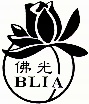 「尋根」活 動 通 啟活動目標：透過禪修洗滌身心，與自己來場尋根之旅，開發本具智慧，從中淨化身心，增進教學資糧。主辦單位：國際佛光會中華總會、南華大學協辦單位：佛光山蘭陽別院、人間福報、人間衛視活動內容：禪修指導、專題課程、與佛接心、禪修座談、參訪等。活動時間：2023年2月2日(四)至2月4日(六)下午16:00報到時間：2023年2月2日(四)早上09:00~10:00活動地點：佛光山蘭陽別院(宜蘭市中山路三段257號)參加對象：各級學校校長、教師及教職員(含退休教師)、佛光會檀(教)講師、社輔布教師、生命教育講師等教育工作者。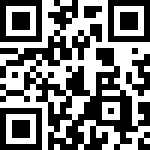 報名資格：(一)十八歲以上至七十歲以下，身心健全、無不良嗜好者。(二)活動期間能全程參與並遵守禪堂生活規約者。報名方式(恕不受理電話及臨時報名)：採線上報名https://forms.gle/VtsfUbcmAdtsEqVz5，資料請務必詳填。報名日期：即日起至2023年1月16日(星期一)截止，限120人，額滿截止。研習費用：新台幣1200元(含行政、研習費用)，敬請利用郵政劃撥繳費；完成繳費後，方屬報名圓滿。 (報名繳費後，因故取消恕不退費) 。郵政劃撥帳號：15124396   戶名：國際佛光會中華總會(通訊欄請註明：2023年教師生命教育禪修營、姓名、連絡電話)報名須知全程參加者，由主辦單位於活動結束後，登錄研習時數或寄發研習證明紙本。完成報名繳費後，將於活動前十日以E-mail方式，寄發您的學員編號及報到通知單至信箱，敬請留意。活動期間請遵守營隊及禪堂規矩，全程配合禁語修持，並配戴禁語牌；若學員不接受輔導或違反規定事項，以致發生意外事故，應由學員本人自行負責。個人如有特殊疾病(包括心血管疾病、精神病、癲癇症、傳染疾病及其它可能發生身體重大不適症狀等)會影響活動正常運作者，請勿隱瞞病情報名，若因此發生意外事故，學員應自行負責。手機、3C等產品統一於報到時，交由主辦單位代為保管。活動前一天，請回傳快篩檢測結果。活動專車：(一)去程：(1)2月1日晚上20:00於宜蘭火車站，逾時不候。(2)2月2日早上08:30於宜蘭火車站，逾時不候。(二)回程：2月4日約16:00從佛光大學發車至宜蘭火車站。洽詢方式：國際佛光會中華總會 教師組 電話：(02)2762-0112轉2538 知尚法師